Benefit Enrollment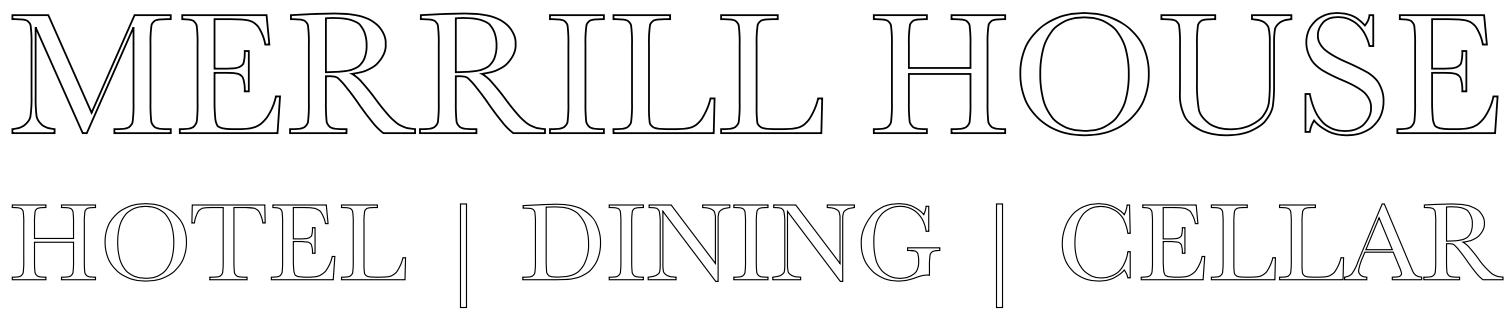 Benefits are available to all full time Merrill House employees. Benefits commence once you have completed your three months probationary period.Benefits included are in the benefits booklet attached. If you wish to enroll, please select “yes” if not “no”. If choosing to enroll please select “single” or “family”.If you choose to enroll, we will provide you with the remaining paperwork required.If you have any questions in regards to benefits please reach out to your manager and or owner.Name: ______________________________YESNOSINGLEFAMILY